ОБРАЗАЦ ПРИЈАВЕКОНКУРС ЗА ДОДЕЛУ СРЕДСТАВА ЗА ПОДРШКУ МЛАДИМА У РУРАЛНИМ ПОДРУЧЈИМАНА ТЕРИТОРИЈИ АП ВОЈВОДИНЕ У 2018. ГОДИНИДатум: ______________                                                                                 _____________________________                                                                                                                   Потпис подносиоца пријаве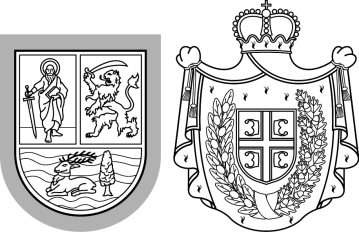 Република СрбијаАутономна покрајина ВојводинаПокрајински секретаријат запољопривреду, водопривреду и шумарствоБулевар Михајла Пупина 16, 21000 Нови СадТ: +381 21 487 44 11, +381 21 456 721   Ф: +381 21 456 040psp@vojvodina.gov.rs
ОПШТИ ПОДАЦИ О ПОДНОСИОЦУ ПРИЈАВЕИме и презиме носиоца РПГЈМБГБрој пољопривредног газдинстваПоштански број и местоОпштинаАдресаКонтакт телефонe-mail:Стручно знање подносиоца захтева/овлашћеног лица у правном лицу (заокружити одговарајуће)Искуство у производњи од најмање три године – уписан у РПГСредња школаФакултетПОДАЦИ О ЛОКАЦИЈИ УЛАГАЊАПоштански број и местоОпштинаАдресаКатастарска општинаБрој катастарске парцелеНАМЕНА СРЕДСТАВАВрста инвестицијеИзнос инвестиције (без ПДВ)1.подршка инвестицијама за развој и унапређење примарне биљне производње на пољопривредним газдинствима младих пољопривредника2.подршка инвестицијама за развој и унапређење примарне сточарске производње на пољопривредним газдинствима младих пољопривредникаУкупно:ПРЕДРАЧУНИНазив добављачаДатум предрачунаИзнос без ПДВ1.2.3. 4.5.Укупно:ОПИС ПЛАНИРАНЕ ИНВЕСТИЦИЈЕ(навести тачан назив  инвестиције, за коју намену се користи наведена инвестиција)ИЗЈАВАИЗЈАВАСвојим потписом потврђујем под материјалном и кривичном одговорношћу следеће:да су подаци у обрасцу пријаве и пратећа документација истинити и тачни, да немам неизмирених обавеза према Покрајинском секретаријату за пољопривреду, водопривреду и шумарство и да ћу овлашћеним лицима Секретаријата омогућити њихову проверу, да по неком другом основу не користим бесповратна средства за исту намену,добављач и подносилац захтева не представљају повезана лица при чему се повезаним лицима сматрају: носилац и чланови породичног пољопривредног газдинства, супружници, ванбрачни партнери, крвни сродници у правој линији, крвни сродници у побочној линији закључно са трећим степеном сродства, сродници по тазбини до другог степена сродства, усвојилац и усвојеник, лица између којих је извршен пренос управљачких права и лица која су повезана у смислу закона којим се уређује порез на добит правних лица,није у групи повезаних лица у којој су неки од чланова велика правна лица.Својим потписом, такође дајем сагласност за коришћење датих података током процеса провере, плаћања и трајања утврђених обавеза.Датум: ______________                             М.П.                           _____________________________                                                                                                                    Потпис подносиоца пријавеПОПИС ДОСТАВЉЕНЕ ДОКУМЕНТАЦИЈЕ1.Образац пријаве2.Фотокопија личне карте или очитана чипована лична карта3.Оригинал извода из Регистра пољопривредних газдинстава:Прва страна: Подаци о пољопривредном газдинствуДруга страна: Структура биљне производњеТрећа страна: Подаци о животињама4.Фотокопија дипломе о завршеној школи5.Пословни план ‒ економска одрживост пројекта6.Предрачун са спецификацијом опреме7.Доказ o регулисаној накнади за одводњавање/наводњавање (потврда ЈВП „Воде Војводине“)8.Уверење о измиреним доспелим пореским обавезама (издато од стране надлежног органа јединице локалне самоуправе)9.Доказ о измиреним доспелим обавезама за закуп државног пољопривредног земљишта:Потврда надлежног органаФотокопија уговора са Министарством пољопривреде, водопривреде и шумарстваДоказ о извршеном плаћању10.Изјава да добављач и наручилац опреме не представљају повезана лица (у оквиру пријаве, страна број 4.)11.Изјава добављача да може извршити испоруку предмета инвестиције из предрачуна у року од 45 дана од дана издавања предрачуна